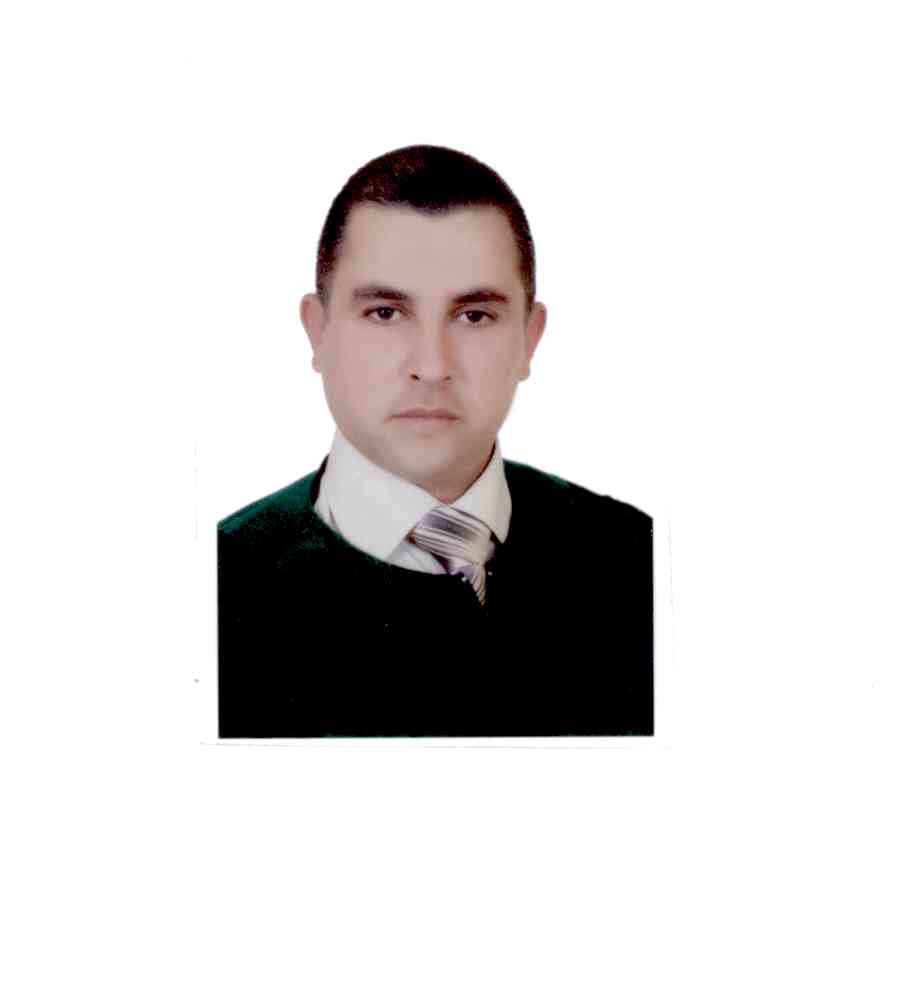 CURRICULUM VITAE A: Personal InformationName: 		“Mohammad Khair” Atallah Al-Hourani Specialization 	English Language ( Applied Linguistics)Highest Degree 	Master Academic Rank 	language InstructorEmail	 		mkalhourani@yahoo.comB: QualificationsBachelor degree in English-  1998-2002 /Jordan University of science and Technology-Jordan  Master in English (Applied Linguistics)2008-2009 /University Utara of Malaysia (UUM) – Malaysia C: Teaching experience at the university8 yearsD: PublicationsNONEE: CommitteesStudents Activities CommitteeF: Community ServiceEnhancing Reading Skills Strategies  Workshop/ AL-Ahnaf Bin Qays Secondary SchoolNajran District Education Administration 15/3/14389 G: Courses taughtGrammar ,Writing, Listening and Speaking, Reading, General English, Technical Report WritingH: Membership of scientific societiesNONEI: Training CoursesNONEJ: Conferences, workshops and symposiaModern Trends in Teaching –WorkshopCompetitive Research Projects Writing- WorkshopExamination systems and student Assessment- WorkshopThe Evaluation Process: Foreign Language Learning/Teaching in the ContextCompetitive Research Projects Writing- WorkshopCourse description according to the model of National Commission for Academic Accreditation & Assessment- Workshop